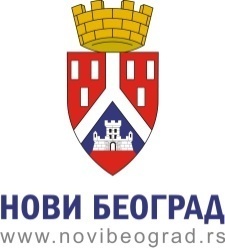 Молимо Вас да образац попуните читко штампаним словима.Подаци о подносиоцу  захтева:Подносим захтев да ми на основу члана 14. Одлуке о уређењу и одржавању паркова, зелених и рекреационих површина (“Сл. лист града Београда” бр.12/01,15/01,11/05, 23/05, 29/07,2/11,44/14 и 17/15) издате одобрење за сечу или орезивање стабла које се налази на адреси:________________________________________________________________________ _____________________________________________________________ у Новом Београду.Требало би извршити: сечу  Орезивање______________________________________________________________________________________________________________________________________________________________________________________________________________________________________,                                                     (навести број стабала-врста дрвећа) из следећих разлога:___________________________________________________________________________________________________________________________________________________________________________________________________________________________________________________________________________________________________________________________________________________________________________________________________________________________________________________________________________________Прилози уз захтев: Општинска административна такса  за поднесак у износу од 300,00 динара (број рачуна 840-742251843-73, модел 97 позив на број 59-013, прималац: Буџет градске општине Нови Београд);Општинска административна такса за израду решења у износу од 414,00 динара (број рачуна 840-742251843-73, модел 97 позив на број 59-013, прималац: Буџет градске општине Нови Београд); Акт о условима за изградњу;Решење о одобрењу за изградњу;Услови и сагласности ЈКП ''Зеленило-Београд'';Потврда о пријему документације за изградњу објекта;Скица или део пројекта са предметним стаблима за сечу ифотографије стабала и други  докази.Напомена: Административна такса за израду решења се не плаћа када се ради о захтеву за сечу или орезивање стабала на јавној зеленој површиниЗа физичка лица, прилози под тачкама 1, 2 и 8.За правна лица, прилози под тачкама 1, 2, 3, 4, 5, 6, 7 и 8 .ПОДНОСИЛАЦ ЗАХТЕВА          _________________________                                                                                                            (потпис)ОБРАЗАЦ 1 Упознат/а сам са одредбом члана 103. став 3.  Закона о општем управном поступку („Службени гласник РС“, бр. 18/2016), којом је прописано да у поступку који се покреће по захтеву странке орган може да врши увид, прибавља и обрађује личне податке о чињеницама о којима се води службена евиденција када је то неопходно за одлучивање, осим ако странка изричито изјави да ће те податке прибавити сама. Ако странка у року не поднесе личне податке неопходне за одлучивање органа, захтев за покретање поступка ће се сматрати неуредним.Поступак покрећем код .................................................................................................................ради остварививања права.............................................................................................................и тим поводом дајем следећуИ З Ј А В УI  Сагласaн/а сам да орган за потребе поступка може извршити увид, прибави и обради  личне податке о чињеницама о којима се води службена евиднција, који су неопходни у поступку одлучивања.  ..........................................                     (место)..........................................                                                          ................................................                  (датум)                                                                                                   (потпис даваоца изјаве)II Иако је орган обавезан да изврши увид, прибави и обави личне податке, изјављујем да ћу сам/а за потребе поступка прибавити: 	а) све личне податке о чињеницама о којима се води службена евидениција, а који су неопходни за одлучивање. 	б) следеће податке:.......................................................................................................................................................................................................................................................................................................................................................................................................................................Упознат/а сам да уколико  наведене личне податке неопходне за одлучивање органа  не поднесем у року од....................дана, захтев за покретање поступка ће се сматрати неуредним...........................................	                          (место)..........................................                                                          ................................................                  (датум)                                                                                                      (потпис даваоца изјаве)УПРАВА ГРАДСКЕ ОПШТИНЕ НОВИ БЕОГРАДОдељење за грађевинске и комуналне послове и инвестиционо пројектовањеОдсек за комуналне пословеЗахтев за издавање одобрења за сечу или орезивање стабалаИме и презиме и адреса, подносиоца захтеваНазив и седиште правног лица/предузетникаКонтакт телефон и e-mail